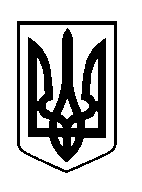 ШОСТКИНСЬКА РАЙОННА РАДАСЬОМЕ СКЛИКАННЯДВАДЦЯТЬ   ЧЕТВЕРТА  СЕСІЯР І Ш Е Н Н Ям.Шосткавід 15 червня  2018 рокуПро  звіт  постійної  комісії  районної ради мандатної, з питань депутатської етики,  законності,  правопорядку,освіти, охорони здоров’я, культурного розвитку  та  соціального  захисту Заслухавши звіт постійної комісії районної ради мандатної, з питань депутатської етики, законності, правопорядку, освіти, охорони здоров’я, культурного розвитку та соціального захисту, керуючись пунктом 8 частини  першої  статті  43 Закону України “Про місцеве самоврядування в Україні”, районна рада вирішила: Звіт постійної комісії районної ради мандатної, з питань депутатської етики, законності, правопорядку, освіти, охорони здоров’я, культурного розвитку та соціального захисту  прийняти до відома (додається).   Голова 									 В.О.Долиняк 